CURRICULUM VITAENimmy K. Joseph                                      Koottumkal House                                   South Pampady P. OKottayam (Dist),Kerala State, Pin: 686521Mobile: 9544519270Email Id: nimmyjoseph72@gmail.com CAREER OBJECTIVE	Seeking a challenging position in a well established Health Care Institution which offers professional growth, experience and ample opportunity to learn and enrich my competencies as a nurse.PERSONAL DETAILSName				:	Nimmy K. Joseph Father’s Name			:	Joseph K. Varughese Date of Birth			:	04/03/1991Marital Status			:	SingleNationality			:	IndianReligion				:	ChristianLanguages Known		:	English, Malayalam and  Hindi PASSPORT DETAILS Passport Number		:	M2067453Date of Issue 			:	11/09/2014Date of Expiry 			:	10/09/2024Place of Issue			:	Cochin PROFESSIONAL  QUALIFICATION Diploma in General Nursing and Midwifery (Duration 3 ½ Year) from Josco School of Nursing) WORK EXPERIENCE ACADEMIC QUALIFICATION PROFESSIONAL QUALIFICATION PROFESSIONAL EXPERIENCE Medical Surgical & Oncology WardEQUIPMENTS HANDLEDDefibrillatorFlutron pumpECG machineAMBU bagOxygen delivering devicesCardiac and Respiratory monitorSuction apparatusInfusion and Syringe pumpGlucometerSphygmomanometerStethoscopeThermometerPulse ox meterNebulizerSteam inhalerLaryngoscopeTongue depressor.etcKNOWLEDGE AND SKILLSDaily assessment of patient and prioritizing care according to needs.Admission assessment, health teaching, transfer and discharge teaching conducting clinical presentation and demonstration for other staffs and students.Participating in in- service program Supervision of nursing students.Sterilization and disinfection of articles.Collection of blood samples and specimens for investigations.Cardiac monitoring.Administrating medication, Injections, IV fluids, blood and blood productsIntravenous cannulation.Ryle’s tube insertionCalculation of dosage of medicines used for infusion bedside.Monitoring vital signs.Oral and nasal suctioningECG monitoring and interpretation etcMaintenance of records and reports.Blood transfusionManagement of febrile fits, Tepid spongeOxygen therapyWound dressingAccompanying doctor and carring out their orders promptly. ACHIEVEMENTS Oncology Nursing Best Infusion Therapy Practices DECLARATION	I hereby declare that the above information is true and correct to the best of my knowledge and belief.Place: Pampady						Nimmy K. JosephDate:											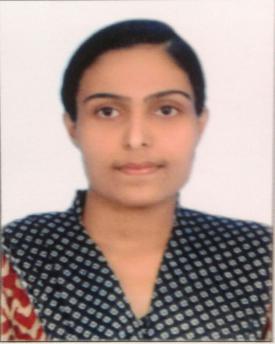 Sl. NoDesignationInstitutionDurationDurationTotal ExperienceSl. NoDesignationInstitutionFromToTotal Experience1Staff Nurse Apollo Hospitals. Bilaspur 18/06/201315/08/20141 Year and 2 Months 2Staff NurseApollo Hospitals. Bilaspur01/06/201509/10/20161 Year 4 Months 3Staff Nurse MGM New Bombay Hospital,vashi  27/04/201716/07/20181year 3 MonthsQualification Board/UniversityYearPercentage Higher Secondary Kerala Higher Secondary Board 200965 %SSLC Kerala State Board 200767 % Qualification Board/UniversityInstitution Year Percentage GNMKerala Nurse and Midwifes Council Josco School of Nursing Pandalam, Kerala 201370 % 